2019年度部门决算公开文本成安县人民检察院二〇二〇年十月目    录第一部分   部门概况一、部门职责二、机构设置第二部分   2019年部门决算情况说明一、收入支出决算总体情况说明二、收入决算情况说明三、支出决算情况说明四、财政拨款收入支出决算总体情况说明五、一般公共预算“三公”经费支出决算情况说明六、预算绩效情况说明七、其他重要事项的说明第三部分  名词解释第四部分  2019年度部门决算报表一、部门职责成安县人民检察院是国家法律监督机关的组成部门，依法开展各项检察工作，履行法律监督职能；对县人民代表大会及其常务委员会负责并报告工作，接受县人民代表大会及其常务委员会的监督；接受市人民检察院的领导。其主要职责是：（一）依法向县人民代表大会及其常务委员会提出议案。（二）根据最高人民检察院的检察工作方针和省、市人民检察院的工作部署，结合全县实际，制定有关检察工作的实施办法，部署检察工作任务并组织实施。（三）依法对叛国案、分裂国家案以及严重破坏国家政策、法律、法令、政令统一实施的重大犯罪案件行使检察权。（四）依法对贪污贿赂犯罪,国家工作人员渎职犯罪,国家机关工作人员利用职权实施非法拘禁、刑讯逼供、报复陷害、非法搜查等侵犯公民人身权利与侵犯公民民主权利的犯罪，以及应当由县人民检察院直接受理的国家机关工作人员利用职权实施的其他重大犯罪等案件进行侦查。（五）依法对重大刑事案件进行审查和批准逮捕、决定逮捕，并提起公诉；依法履行刑事立案监督、侦查监督、审判监督等职能。（六）依法开展对民事审判和行政诉讼活动的法律监督。（七）依法对执行机关执行刑罚活动的合法性进行监督。（八）依法开展未成年人刑事检察工作。（九）对县人民法院已经发生法律效力、确有错误的判决和裁定，依法提起抗诉和提请抗诉。（十）办理国家赔偿事项。（十一）对国家机关工作人员职务犯罪预防工作进行研究并提出对策；负责职务犯罪预防工作的法制宣传；参与社会治安综合治理工作。（十二）对检察工作中具体应用法律的问题进行研究，并向市人民检察院提出立法和司法解释建议。（十三）承办其他应当由县人民检察院负责的事项二、机构设置从决算编报单位构成看，纳入2019 年度本部门决算汇编范围的独立核算单位（以下简称“单位”）共1个，具体情况如下：一、收入支出决算总体情况说明本部门2019年度收支总计（含结转和结余）收入：943.6万元，支出：943.6万元。与2018年度决算相比，收支各减少275.35万元，下降23%，主要原因是机构人员改革导致人员减少、各项支出减少。二、收入决算情况说明本部门2019年度本年收入合计599.35万元，其中：财政拨款收入599.35万元，占100%；事业收入0万元，占0%；经营收入0万元，占0%；其他收入0万元，占0%。如图所示：三、支出决算情况说明本部门2019年度本年支出合计895.89万元，其中：基本支出736.89万元，占82%；项目支出158.99万元，占18%；经营支出0万元，占0%。年末结转和结余47.72万元，如图所示：四、财政拨款收入支出决算总体情况说明（一）财政拨款收支与2018 年度决算对比情况本部门2019年度形成的财政拨款收支均为一般公共预算财政拨款，其中本年收入599.35万元,比2018年度减少306.99万元，降低33%，主要原因是有年初结转资金；本年支出895.89万元，增加21.19万元，增长2.4%，主要原因是扫黑除恶专项活动办案出勤增加。（二）财政拨款收支与年初预算数对比情况本部门2019年度一般公共预算财政拨款收入599.35万元，完成年初预算的58.4%,比年初预算减少426.78万元，决算数小于预算数主要原因是有年初结转资金并认真落实中央八项规定精神和厉行节约要求，管理制度不断完善，实现了只减不增的目标；本年支出895.89万元，完成年初预算的87.3%,比年初预算减少130.24万元，决算数小于预算数主要原因是主要是机构人员改革人员减少、各项支出减少。年末结转和结余47.72万元。财政拨款支出决算结构情况。2019 年度财政拨款支出895.89万元，主要用于以下方面:公共安全类（类）支出895.89万元，占100%。（四）一般公共预算基本支出决算情况说明2019 年度财政拨款基本支出736.89万元，其中：人员经费 568.96万元，主要包括基本工资220.53万元、绩效工资44.63万元、机关事业单位基本养老保险缴费89.35万元、职业年金缴费12.5万元、职工基本医疗保险缴费23.49万元、其他社会保障缴费6万元、住房公积金28.43万元、其他工资福利支出106.95万元、抚恤金35.08万元、生活补助2万元；公用经费 167.93万元，主要包括办公费44.18万元、印刷费5.59万元、水费0.72万元、电费22.69万元、邮电费2.3万元、物业管理费6.6万元、差旅费3.75万元、维修（护）费2.95万元、培训费1.18万元、被装购置费0.17万元、劳务费5.87万元、福利费9.3万元、公务用车运行维护费9.54万元、其他商品和服务支出14.25万元、办公设备购置2.54万元、信息网络及软件购置更新36.32万元。五、一般公共预算“三公” 经费支出决算情况说明本部门2019年度“三公”经费支出共计35.4万元，完成预算的99.72%,较预算减少0.1万元，降低0.28%，较2018年度减少5.56万元，降低13.57%，具体情况如下：（一）因公出国（境）费支出0万元。本部门2019年度因公出国（境）团组0个、共0人/参加其他单位组织的因公出国（境）团组0个、共0人/无本单位组织的出国（境）团组。因公出国（境）费支出比年初预算增加0万元，增长0%,与去年决算持平。公务用车购置及运行维护费支出35.4万元。本部门2019年度公务用车购置及运行维护费较预算减少0.1万元，降低0.28%,与去年决算相比减少5.56万元，降低13.57%。其中：公务用车购置费：本部门2019年度公务用车购置量1辆，发生“公务用车购置”经费支出11.98万元。公务用车购置费支出较年初预算减少0.02万元，降低0.17%,主要原因为严格执行中央八项规定，严控开支。与去年决算减少1.06万元，降低8.13%，主要原因为严格执行中央八项规定，严控开支。公务用车运行维护费：本部门2019年度单位公务用车保有量7辆。公车运行维护费支出较年初预算减少0.08万元，降低0.34%，主要原因是厉行节约，压减开支。与去年决算减少4.5万元，降低16.11%，主要原因是公务用车划拨，导致费用减少。（三）公务接待费支出0万元。本部门2019年度公务接待共0批次、0人次。公务接待费支出较预算减少0万元，降低0%；较上年度减少0万元，降低0%,与年初预算一致，与上年决算支出持平。预算绩效情况说明预算绩效管理工作开展情况。根据预算绩效管理要求，本部门组织对2019年度一般公共预算项目支出全面开展绩效自评，从评价情况来看项目资金在年初做出预算安排后，在规定时间严格按资金管理办法及现有财政、财务管理制度要求使用，专款专用。部门决算中项目绩效自评结果。本部门在今年决算公开中反映专项转移支付项目绩效自评结果。项目绩效目标完成情况:按照资金使用计划表，完成各项资金支出，认真开展工作，确保各项检察工作更好开展。全年实际完成情况：既定目标部分完成。专项转移支付项目综述：根据年初设定的绩效目标，专项转移支付项目绩效自评得分为优。七、其他重要事项的说明（一）机关运行经费情况本部门2019年度机关运行经费支出167.93万元，与年初预算相比减少34.05万元，减少25.43%，主要原因为严格控制开支，减少不必要的支出。与去年决算相比减少73.89万元，降低30.56%，主要原因是机构人员改革人员减少、各项支出减少。（二）政府采购情况本部门2019年度政府采购支出总额0万元，从采购类型来看，政府采购货物支出0万元、政府采购工程支出0万元、政府采购服务支出0万元。授予中小企业合同金0万元，占政府采购支出总额的0%，其中授予小微企业合同金额0万元，占政府采购支出总额的0%。（三）国有资产占用情况截至2019年12月31日，本部门共有车辆7辆，比上年增加1辆。主要领导干部用车0辆，机要通信用车1辆，应急保障用车0辆，执法执勤用车5辆，特种专业技术用车0辆，离退休干部用车1辆，其他用车0辆。单位价值50万元以上通用设备0台（套），比上年减少0套，与上年相比无变化 ，单位价值100万元以上专用设备0台（套）比上年减少0套，与上年相比无变化。（四）其他需要说明的情况1.本部门政府性基金预算财政拨款收入支出决算表、国有资本经营预算财政拨款支出决算表无收支结余情况，故公开8、9表以空表列示。2.由于决算公开表格中金额数值应当保留两位小数，公开数据为四舍五入计算结果，个别数据合计项与分项之和存在小数点后差额，特此说明。（一）财政拨款收入：本年度从本级财政部门取得的财政拨款，包括一般公共预算财政拨款和政府性基金预算财政拨款。（二）事业收入：指事业单位开展专业业务活动及辅助活动所取得的收入。（三）其他收入：指除上述“财政拨款收入”“事业收入”“经营收入”等以外的收入。（四）用事业基金弥补收支差额：指事业单位在用当年的“财政拨款收入”“财政拨款结转和结余资金”“事业收入”“经营收入”“其他收入”不足以安排当年支出的情况下，使用以前年度积累的事业基金（事业单位当年收支相抵后按国家规定提取、用于弥补以后年度收支差额的基金）弥补本年度收支缺口的资金。（五）年初结转和结余：指以前年度尚未完成、结转到本年仍按原规定用途继续使用的资金，或项目已完成等产生的结余资金。（六）结余分配：指事业单位按照事业单位会计制度的规定从非财政补助结余中分配的事业基金和职工福利基金等。（七）年末结转和结余：指单位按有关规定结转到下年或以后年度继续使用的资金，或项目已完成等产生的结余资金。（八）基本支出：填列单位为保障机构正常运转、完成日常工作任务而发生的各项支出。（九）项目支出：填列单位为完成特定的行政工作任务或事业发展目标，在基本支出之外发生的各项支出（十）基本建设支出：填列由本级发展与改革部门集中安排的用于购置固定资产、战略性和应急性储备、土地和无形资产，以及购建基础设施、大型修缮所发生的一般公共预算财政拨款支出，不包括政府性基金、财政专户管理资金以及各类拼盘自筹资金等。（十一）其他资本性支出：填列由各级非发展与改革部门集中安排的用于购置固定资产、战备性和应急性储备、土地和无形资产，以及购建基础设施、大型修缮和财政支持企业更新改造所发生的支出。（十二）“三公”经费：指部门用财政拨款安排的因公出国（境）费、公务用车购置及运行费和公务接待费。其中，因公出国（境）费反映单位公务出国（境）的国际旅费、国外城市间交通费、住宿费、伙食费、培训费、公杂费等支出；公务用车购置及运行费反映单位公务用车购置支出（含车辆购置税、牌照费）及按规定保留的公务用车燃料费、维修费、过桥过路费、保险费、安全奖励费用等支出；公务接待费反映单位按规定开支的各类公务接待（含外宾接待）支出。（十三）其他交通费用：填列单位除公务用车运行维护费以外的其他交通费用。如公务交通补贴、租车费用、出租车费用，飞机、船舶等燃料费、维修费、保险费等。（十四）公务用车购置：填列单位公务用车车辆购置支出（含车辆购置税、牌照费）。（十五）其他交通工具购置：填列单位除公务用车外的其他各类交通工具（如船舶、飞机等）购置支出（含车辆购置税、牌照费）。（十六）机关运行经费：指为保障行政单位（包括参照公务员法管理的事业单位）运行用于购买货物和服务的各项资金，包括办公及印刷费、邮电费、差旅费、会议费、福利费、日常维修费、专用材料以及一般设备购置费、办公用房水电费、办公用房取暖费、办公用房物业管理费、公务用车运行维护费以及其他费用。（十七）经费形式:按照经费来源，可分为财政拨款、财政性资金基本保证、财政性资金定额或定项补助、财政性资金零补助四类。本部门本年度无相关收入（或支出、收支及结转结余等）情况，按要求空表列示。序号单位名称单位基本性质经费形式1成安县人民检察院行政单位财政拨款金额（万元）百分比（%）财政拨款收入599.35100%金额（万元）百分比（%）基本支出736.8982%项目支出158.9918%收入支出决算总表收入支出决算总表收入支出决算总表收入支出决算总表收入支出决算总表收入支出决算总表公开01表公开01表公开01表部门：成安县人民检察院金额单位：万元金额单位：万元金额单位：万元收入收入收入支出支出支出项目行次金额项目行次金额栏次1栏次2一、一般公共预算财政拨款收入1599.35一、一般公共服务支出29二、政府性基金预算财政拨款收入2二、外交支出30三、上级补助收入3三、国防支出31四、事业收入4四、公共安全支出32860.8五、经营收入5五、教育支出33六、附属单位上缴收入6六、科学技术支出34七、其他收入7七、文化旅游体育与传媒支出358八、社会保障和就业支出3635.089九、卫生健康支出3710十、节能环保支出3811十一、城乡社区支出3912十二、农林水支出4013十三、交通运输支出4114十四、资源勘探信息等支出4215十五、商业服务业等支出4316十六、金融支出4417十七、援助其他地区支出4518十八、自然资源海洋气象等支出4619十九、住房保障支出4720二十、粮油物资储备支出4821二十一、灾害防治及应急管理支出4922二十二、其他支出5023二十四、债务付息支出51本年收入合计24599.35本年支出合计52895.89用事业基金弥补收支差额25结余分配53年初结转和结余26344.25年末结转和结余5447.722755总计28943.6总计56943.6注：本表反映部门本年度的总收支和年末结转结余情况。注：本表反映部门本年度的总收支和年末结转结余情况。注：本表反映部门本年度的总收支和年末结转结余情况。注：本表反映部门本年度的总收支和年末结转结余情况。注：本表反映部门本年度的总收支和年末结转结余情况。注：本表反映部门本年度的总收支和年末结转结余情况。注：本表反映部门本年度的总收支和年末结转结余情况。支出决算表支出决算表支出决算表支出决算表支出决算表支出决算表支出决算表支出决算表支出决算表支出决算表公开03表部门：成安县人民检察院部门：成安县人民检察院部门：成安县人民检察院部门：成安县人民检察院金额单位：万元金额单位：万元项目项目项目项目本年支出合计基本支出项目支出上缴上级支出经营支出对附属单位补助支出功能分类科目编码功能分类科目编码功能分类科目编码科目名称本年支出合计基本支出项目支出上缴上级支出经营支出对附属单位补助支出功能分类科目编码功能分类科目编码功能分类科目编码科目名称本年支出合计基本支出项目支出上缴上级支出经营支出对附属单位补助支出功能分类科目编码功能分类科目编码功能分类科目编码科目名称本年支出合计基本支出项目支出上缴上级支出经营支出对附属单位补助支出栏次栏次栏次栏次123456合计合计合计合计895.89736.89158.99204204204公共安全支出860.8701.81158.99204042040420404检察860.8701.81158.99204040120404012040401  行政运行648.47648.47204040220404022040402  一般行政管理事务19.7519.75204040920404092040409  “两房”建设33.5833.58204049920404992040499  其他检察支出158.99158.99208208208社会保障和就业支出35.0835.08208082080820808抚恤35.0835.08208080120808012080801  死亡抚恤35.0835.08注：本表反映部门本年度各项支出情况。注：本表反映部门本年度各项支出情况。注：本表反映部门本年度各项支出情况。注：本表反映部门本年度各项支出情况。注：本表反映部门本年度各项支出情况。注：本表反映部门本年度各项支出情况。注：本表反映部门本年度各项支出情况。注：本表反映部门本年度各项支出情况。注：本表反映部门本年度各项支出情况。注：本表反映部门本年度各项支出情况。财政拨款收入支出决算总表财政拨款收入支出决算总表财政拨款收入支出决算总表财政拨款收入支出决算总表财政拨款收入支出决算总表财政拨款收入支出决算总表财政拨款收入支出决算总表财政拨款收入支出决算总表公开04表公开04表公开04表部门：成安县人民检察院金额单位：万元金额单位：万元金额单位：万元收     入收     入收     入支     出支     出支     出支     出支     出项目行次金额项目行次合计一般公共预算财政拨款政府性基金预算财政拨款项目行次金额项目行次合计一般公共预算财政拨款政府性基金预算财政拨款栏次1栏次234一、一般公共预算财政拨款1599.35一、一般公共服务支出29二、政府性基金预算财政拨款2二、外交支出303三、国防支出314四、公共安全支出32860.8860.85五、教育支出336六、科学技术支出347七、文化体育与传媒支出358八、社会保障和就业支出3635.0835.089九、医疗卫生与计划生育支出3710十、节能环保支出3811十一、城乡社区支出3912十二、农林水支出4013十三、交通运输支出4114十四、资源勘探信息等支出4215十五、商业服务业等支出4316十六、金融支出4417十七、援助其他地区支出4518十八、国土海洋气象等支出4619十九、住房保障支出4720二十、粮油物资储备支出4821二十一、其他支出4922二十二、债务还本支出5023二十三、债务付息支出51本年收入合计24599.35本年支出合计52895.89895.89年初财政拨款结转和结余25344.25年末财政拨款结转和结余5347.7247.72一、一般公共预算财政拨款26344.2554二、政府性基金预算财政拨款2755总计28943.6总计56943.6943.6注：本表反映部门本年度一般公共预算财政拨款和政府性基金预算财政拨款的总收支和年末结转结余情况。注：本表反映部门本年度一般公共预算财政拨款和政府性基金预算财政拨款的总收支和年末结转结余情况。注：本表反映部门本年度一般公共预算财政拨款和政府性基金预算财政拨款的总收支和年末结转结余情况。注：本表反映部门本年度一般公共预算财政拨款和政府性基金预算财政拨款的总收支和年末结转结余情况。注：本表反映部门本年度一般公共预算财政拨款和政府性基金预算财政拨款的总收支和年末结转结余情况。注：本表反映部门本年度一般公共预算财政拨款和政府性基金预算财政拨款的总收支和年末结转结余情况。注：本表反映部门本年度一般公共预算财政拨款和政府性基金预算财政拨款的总收支和年末结转结余情况。注：本表反映部门本年度一般公共预算财政拨款和政府性基金预算财政拨款的总收支和年末结转结余情况。一般公共预算财政拨款支出决算表一般公共预算财政拨款支出决算表一般公共预算财政拨款支出决算表一般公共预算财政拨款支出决算表一般公共预算财政拨款支出决算表一般公共预算财政拨款支出决算表一般公共预算财政拨款支出决算表公开05表公开05表部门：成安县人民检察院部门：成安县人民检察院部门：成安县人民检察院部门：成安县人民检察院金额单位：万元金额单位：万元项目项目项目项目本年支出本年支出本年支出功能分类科目编码功能分类科目编码功能分类科目编码科目名称小计基本支出项目支出功能分类科目编码功能分类科目编码功能分类科目编码科目名称小计基本支出项目支出功能分类科目编码功能分类科目编码功能分类科目编码科目名称小计基本支出项目支出栏次栏次栏次栏次123合计合计合计合计895.89736.89158.99204204204公共安全支出860.8701.81158.99204042040420404检察860.8701.81158.99204040120404012040401  行政运行648.47648.47204040220404022040402  一般行政管理事务19.7519.75204040920404092040409  “两房”建设33.5833.58204049920404992040499  其他检察支出158.99158.99208208208社会保障和就业支出35.0835.08208082080820808抚恤35.0835.08208080120808012080801  死亡抚恤35.0835.08注：本表反映部门本年度一般公共预算财政拨款支出情况。注：本表反映部门本年度一般公共预算财政拨款支出情况。注：本表反映部门本年度一般公共预算财政拨款支出情况。注：本表反映部门本年度一般公共预算财政拨款支出情况。注：本表反映部门本年度一般公共预算财政拨款支出情况。注：本表反映部门本年度一般公共预算财政拨款支出情况。注：本表反映部门本年度一般公共预算财政拨款支出情况。一般公共预算财政拨款基本支出决算表一般公共预算财政拨款基本支出决算表一般公共预算财政拨款基本支出决算表一般公共预算财政拨款基本支出决算表一般公共预算财政拨款基本支出决算表一般公共预算财政拨款基本支出决算表一般公共预算财政拨款基本支出决算表一般公共预算财政拨款基本支出决算表一般公共预算财政拨款基本支出决算表公开06表公开06表部门：成安县人民检察院部门：成安县人民检察院部门：成安县人民检察院部门：成安县人民检察院部门：成安县人民检察院金额单位：万元金额单位：万元人员经费人员经费人员经费公用经费公用经费公用经费公用经费公用经费公用经费科目编码科目名称决算数科目编码科目名称决算数科目编码科目名称决算数科目编码科目名称决算数科目编码科目名称决算数科目编码科目名称决算数301工资福利支出531.88302商品和服务支出129.08307债务利息及费用支出30101  基本工资220.5330201  办公费44.1830701  国内债务付息30102  津贴补贴30202  印刷费5.5930702  国外债务付息30103  奖金30203  咨询费310资本性支出38.8630106  伙食补助费30204  手续费31001  房屋建筑物购建30107  绩效工资44.6330205  水费0.7231002  办公设备购置2.5430108  机关事业单位基本养老保险缴费89.3530206  电费22.6931003  专用设备购置30109  职业年金缴费12.530207  邮电费2.331005  基础设施建设30110  职工基本医疗保险缴费23.4930208  取暖费31006  大型修缮30111  公务员医疗补助缴费30209  物业管理费6.631007  信息网络及软件购置更新36.3230112  其他社会保障缴费30211  差旅费3.7531008  物资储备30113  住房公积金28.4330212  因公出国（境）费用31009  土地补偿30114  医疗费30213  维修（护）费2.9531010  安置补助30199  其他工资福利支出106.9530214  租赁费31011  地上附着物和青苗补偿303对个人和家庭的补助37.0830215  会议费31012  拆迁补偿30301  离休费30216  培训费1.1831013  公务用车购置30302  退休费30217  公务接待费31019  其他交通工具购置30303  退职（役）费30218  专用材料费31021  文物和陈列品购置30304  抚恤金35.0830224  被装购置费0.1731022  无形资产购置30305  生活补助230225  专用燃料费31099  其他资本性支出30306  救济费30226  劳务费5.87399其他支出30307  医疗费补助30227  委托业务费39906  赠与30308  助学金30228  工会经费39907  国家赔偿费用支出30309  奖励金30229  福利费9.339908  对民间非营利组织和群众性自治组织补贴30310  个人农业生产补贴30231  公务用车运行维护费9.5439999  其他支出30399  其他对个人和家庭的补助支出30239  其他交通费用30240  税金及附加费用30299  其他商品和服务支出14.25人员经费合计人员经费合计568.96公用经费合计公用经费合计公用经费合计公用经费合计公用经费合计167.93注：本表反映部门本年度一般公共预算财政拨款基本支出明细情况。        注：本表反映部门本年度一般公共预算财政拨款基本支出明细情况。        注：本表反映部门本年度一般公共预算财政拨款基本支出明细情况。        注：本表反映部门本年度一般公共预算财政拨款基本支出明细情况。        注：本表反映部门本年度一般公共预算财政拨款基本支出明细情况。        注：本表反映部门本年度一般公共预算财政拨款基本支出明细情况。        注：本表反映部门本年度一般公共预算财政拨款基本支出明细情况。        注：本表反映部门本年度一般公共预算财政拨款基本支出明细情况。        注：本表反映部门本年度一般公共预算财政拨款基本支出明细情况。        一般公共预算财政拨款“三公”经费支出决算表一般公共预算财政拨款“三公”经费支出决算表一般公共预算财政拨款“三公”经费支出决算表一般公共预算财政拨款“三公”经费支出决算表一般公共预算财政拨款“三公”经费支出决算表一般公共预算财政拨款“三公”经费支出决算表公开07表部门：成安县人民检察院部门：成安县人民检察院金额单位：万元预算数预算数预算数预算数预算数预算数合计因公出国（境）费公务用车购置及运行费公务用车购置及运行费公务用车购置及运行费公务接待费合计因公出国（境）费小计公务用车购置费公务用车运行费公务接待费12345635.535.51223.5决算数决算数决算数决算数决算数决算数合计因公出国（境）费公务用车购置及运行费公务用车购置及运行费公务用车购置及运行费公务接待费合计因公出国（境）费小计公务用车购置费公务用车运行费公务接待费78910111235.435.411.9823.42注：本表反映部门本年度“三公”经费支出预决算情况。其中：预算数为“三公”经费全年预算数，反映按规定程序调整后的预算数；决算数是包括当年一般公共预算财政拨款和以前年度结转资金安排的实际支出。注：本表反映部门本年度“三公”经费支出预决算情况。其中：预算数为“三公”经费全年预算数，反映按规定程序调整后的预算数；决算数是包括当年一般公共预算财政拨款和以前年度结转资金安排的实际支出。注：本表反映部门本年度“三公”经费支出预决算情况。其中：预算数为“三公”经费全年预算数，反映按规定程序调整后的预算数；决算数是包括当年一般公共预算财政拨款和以前年度结转资金安排的实际支出。注：本表反映部门本年度“三公”经费支出预决算情况。其中：预算数为“三公”经费全年预算数，反映按规定程序调整后的预算数；决算数是包括当年一般公共预算财政拨款和以前年度结转资金安排的实际支出。注：本表反映部门本年度“三公”经费支出预决算情况。其中：预算数为“三公”经费全年预算数，反映按规定程序调整后的预算数；决算数是包括当年一般公共预算财政拨款和以前年度结转资金安排的实际支出。注：本表反映部门本年度“三公”经费支出预决算情况。其中：预算数为“三公”经费全年预算数，反映按规定程序调整后的预算数；决算数是包括当年一般公共预算财政拨款和以前年度结转资金安排的实际支出。政府性基金预算财政拨款收入支出决算表政府性基金预算财政拨款收入支出决算表政府性基金预算财政拨款收入支出决算表政府性基金预算财政拨款收入支出决算表政府性基金预算财政拨款收入支出决算表政府性基金预算财政拨款收入支出决算表政府性基金预算财政拨款收入支出决算表政府性基金预算财政拨款收入支出决算表政府性基金预算财政拨款收入支出决算表政府性基金预算财政拨款收入支出决算表公开08表公开08表部门：成安县人民检察院部门：成安县人民检察院部门：成安县人民检察院部门：成安县人民检察院金额单位：万元金额单位：万元项目项目项目项目年初结转和结余本年收入本年支出本年支出本年支出年末结转和结余功能分类科目编码功能分类科目编码功能分类科目编码科目名称年初结转和结余本年收入小计基本支出项目支出年末结转和结余功能分类科目编码功能分类科目编码功能分类科目编码科目名称年初结转和结余本年收入小计基本支出项目支出年末结转和结余功能分类科目编码功能分类科目编码功能分类科目编码科目名称年初结转和结余本年收入小计基本支出项目支出年末结转和结余栏次栏次栏次栏次123456合计合计合计合计注：本部门本年度无相关收入（或支出、收支及结转结余等）情况，按要求空表列示。注：本部门本年度无相关收入（或支出、收支及结转结余等）情况，按要求空表列示。注：本部门本年度无相关收入（或支出、收支及结转结余等）情况，按要求空表列示。注：本部门本年度无相关收入（或支出、收支及结转结余等）情况，按要求空表列示。注：本部门本年度无相关收入（或支出、收支及结转结余等）情况，按要求空表列示。注：本部门本年度无相关收入（或支出、收支及结转结余等）情况，按要求空表列示。注：本部门本年度无相关收入（或支出、收支及结转结余等）情况，按要求空表列示。注：本部门本年度无相关收入（或支出、收支及结转结余等）情况，按要求空表列示。注：本部门本年度无相关收入（或支出、收支及结转结余等）情况，按要求空表列示。注：本部门本年度无相关收入（或支出、收支及结转结余等）情况，按要求空表列示。国有资本经营预算财政拨款支出决算表国有资本经营预算财政拨款支出决算表国有资本经营预算财政拨款支出决算表国有资本经营预算财政拨款支出决算表国有资本经营预算财政拨款支出决算表国有资本经营预算财政拨款支出决算表国有资本经营预算财政拨款支出决算表公开09表公开09表部门：成安县人民检察院部门：成安县人民检察院部门：成安县人民检察院部门：成安县人民检察院金额单位：万元金额单位：万元科目科目科目科目本年支出本年支出本年支出功能分类科目编码功能分类科目编码功能分类科目编码科目名称小计基本支出项目支出栏次栏次栏次栏次123合计合计合计合计注：本部门本年度无相关支出情况，按要求空表列示。注：本部门本年度无相关支出情况，按要求空表列示。注：本部门本年度无相关支出情况，按要求空表列示。注：本部门本年度无相关支出情况，按要求空表列示。注：本部门本年度无相关支出情况，按要求空表列示。注：本部门本年度无相关支出情况，按要求空表列示。注：本部门本年度无相关支出情况，按要求空表列示。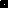 